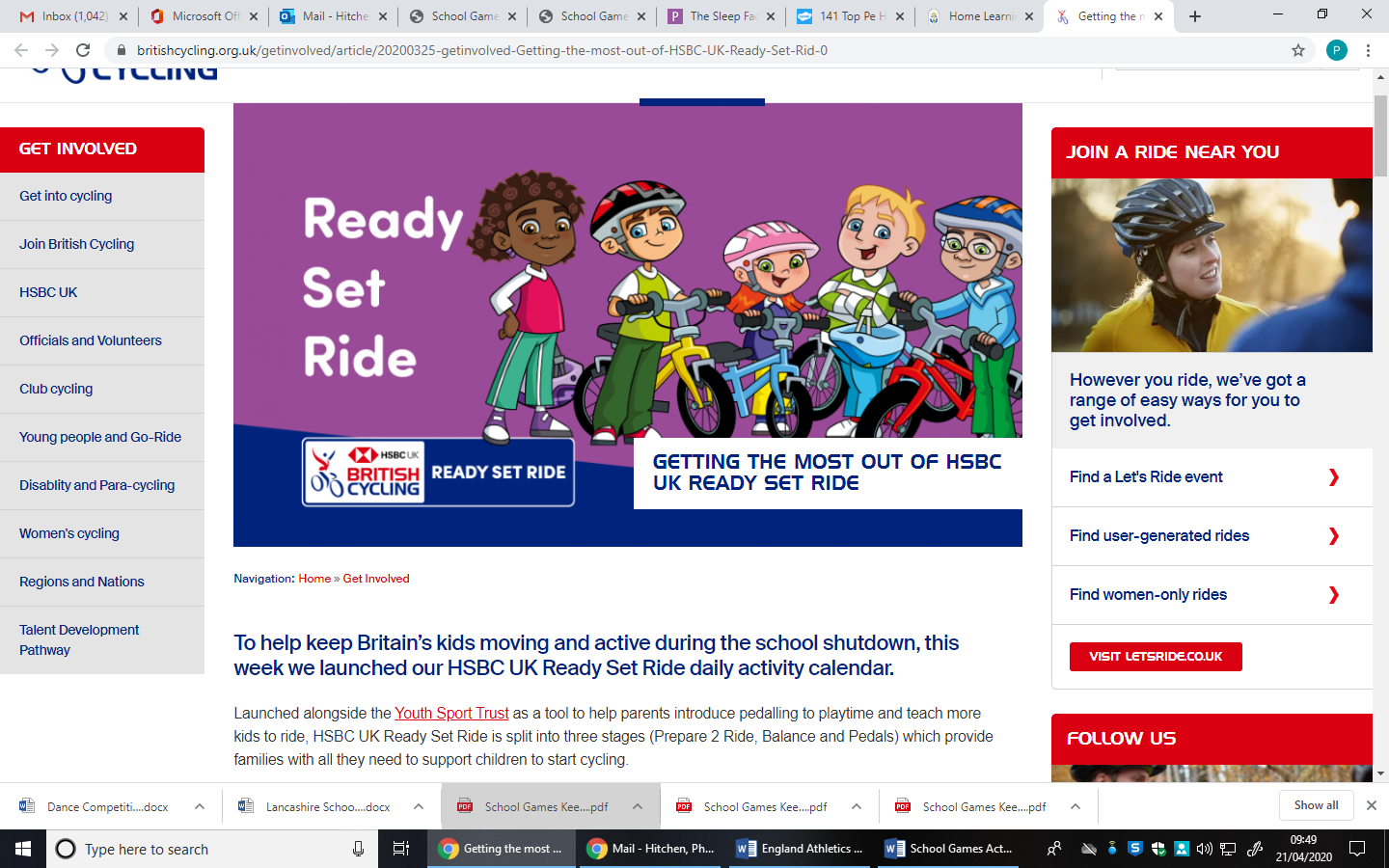 To help keep Britain’s kids moving and active during the school shutdown, this week we launched our HSBC UK Ready Set Ride daily activity calendar. Launched alongside the Youth Sport Trust as a tool to help parents introduce pedalling to playtime and teach more kids to ride, HSBC UK Ready Set Ride is split into three stages (Prepare 2 Ride, Balance and Pedals) which provide families with all they need to support children to start cycling. While we’ll be sharing a new game or activity through our Twitter and YouTube channels at 11:00 every day until Friday 24 April, you can access the full library at any time here.If you require any further support along the way, you can find our full guide for each of the three stages below. Don’t forget to share your progress with us using #ReadySetRide!Introducing Ready Set RideBelow is a list of videos to get YOU ready to teach a child to ride a bike, making sure they are set up correctly and safe as possible:Introducing Ready Set RideMy JourneyHow to Buy a BikeMaking a bike fitIntroducing Ready Set Ride - 1. BalanceIntroducing Ready Set Ride - 2. PedalsIntroducing Ready Set Ride - 3. GroupsIntroducing Ready Set Ride - 4. Me and My BikeIntroducing Ready Set Ride - 5. Your child and their bikeIntroducing Ready Set Ride - 6. M CheckIntroducing Ready Set Ride - 7. Helmet CheckIntroducing Ready Set Ride - 8 Removing Pedals